                                         «День защиты детей»31 мая 2019 года в нашей группе «Ягодка» был организован праздник, посвящённый «Дню защиты детей». Воздушными шариками была украшена веранда на прогулочном участке. Мама Серёжи Б. принесла много воздушных шариков – фигурок для детских игр. Был проведён конкурс детских рисунков на асфальте. Инструктор по физкультуре провела физкультурное занятие с весёлыми фигурками из воздушных шариков.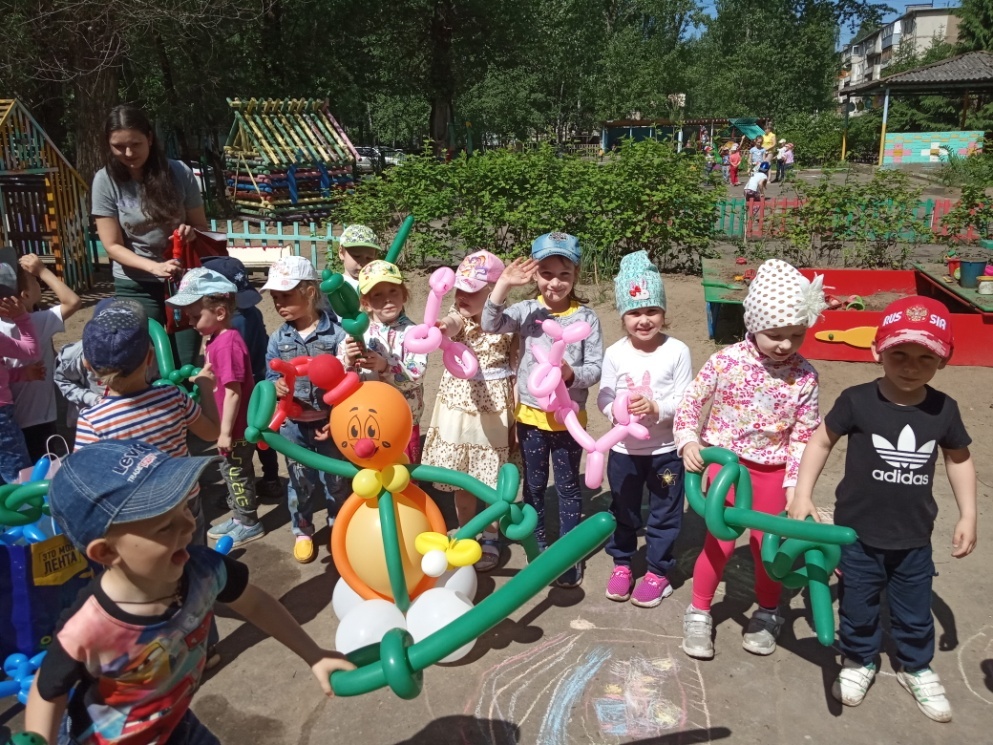 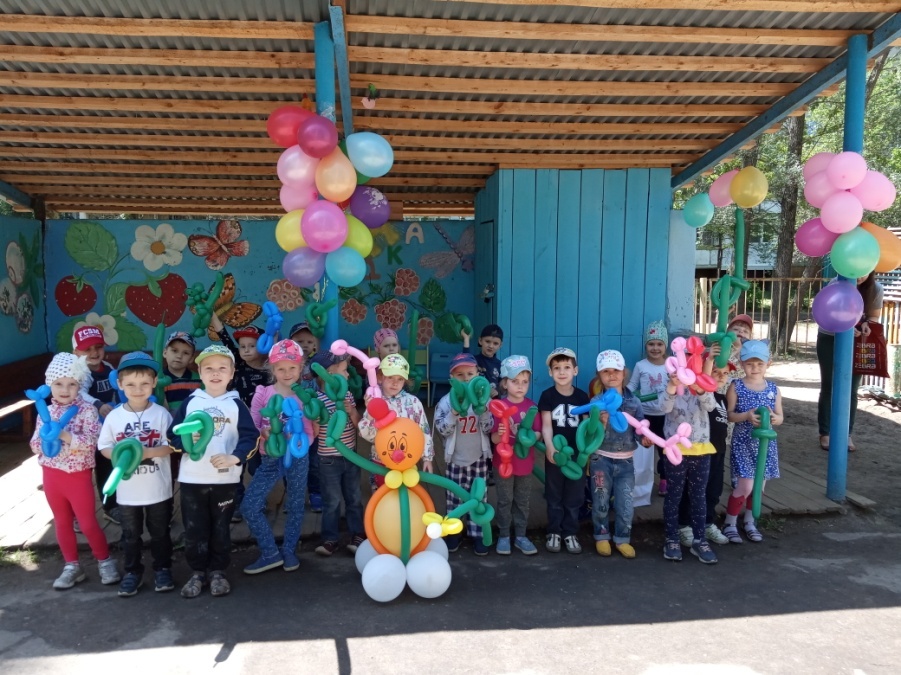 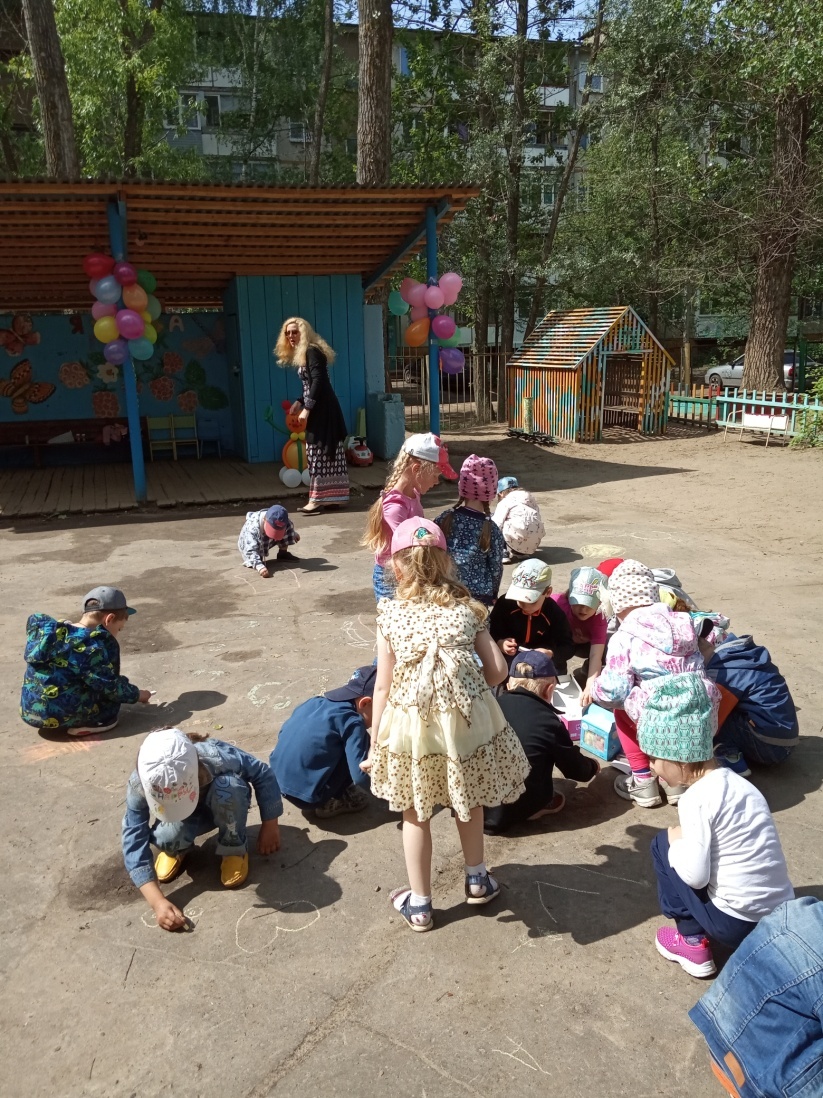 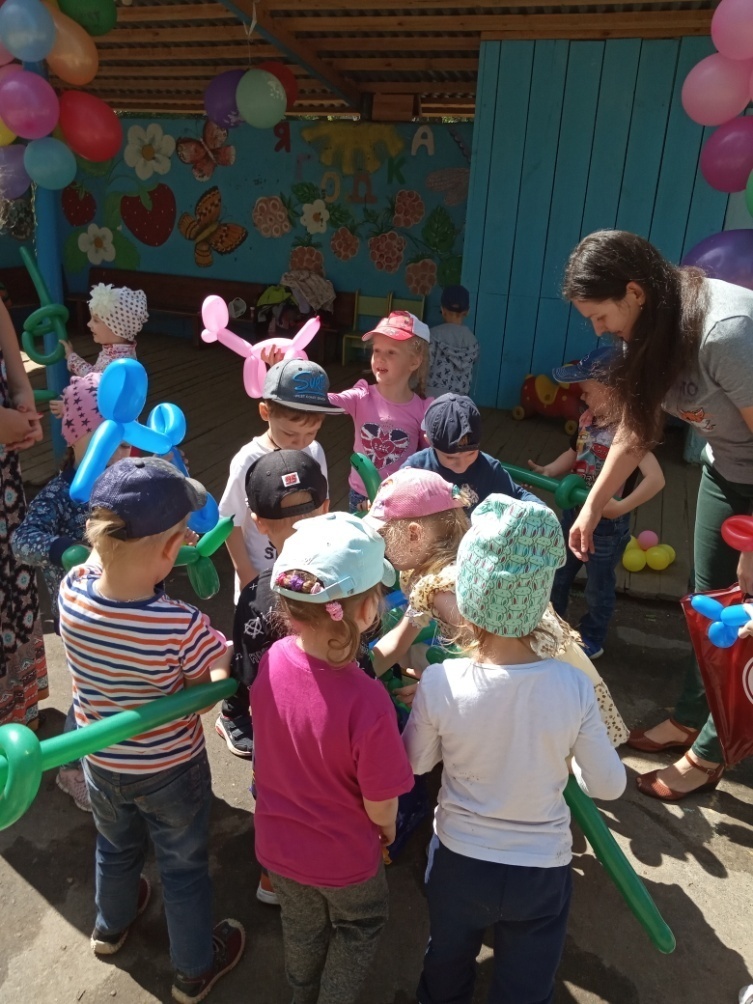 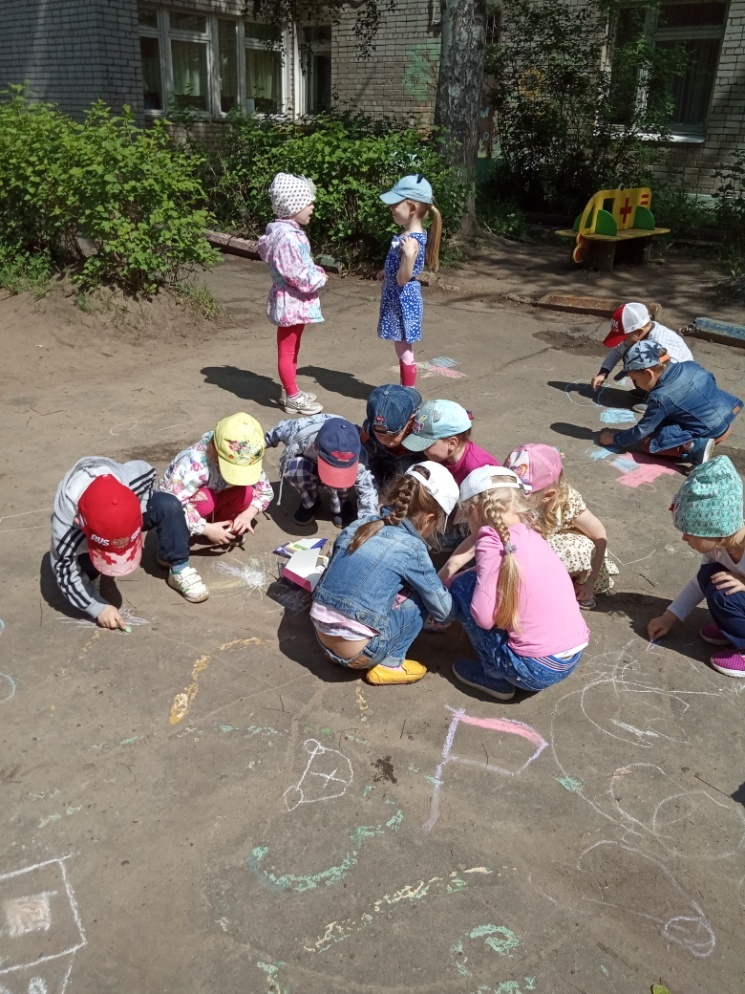 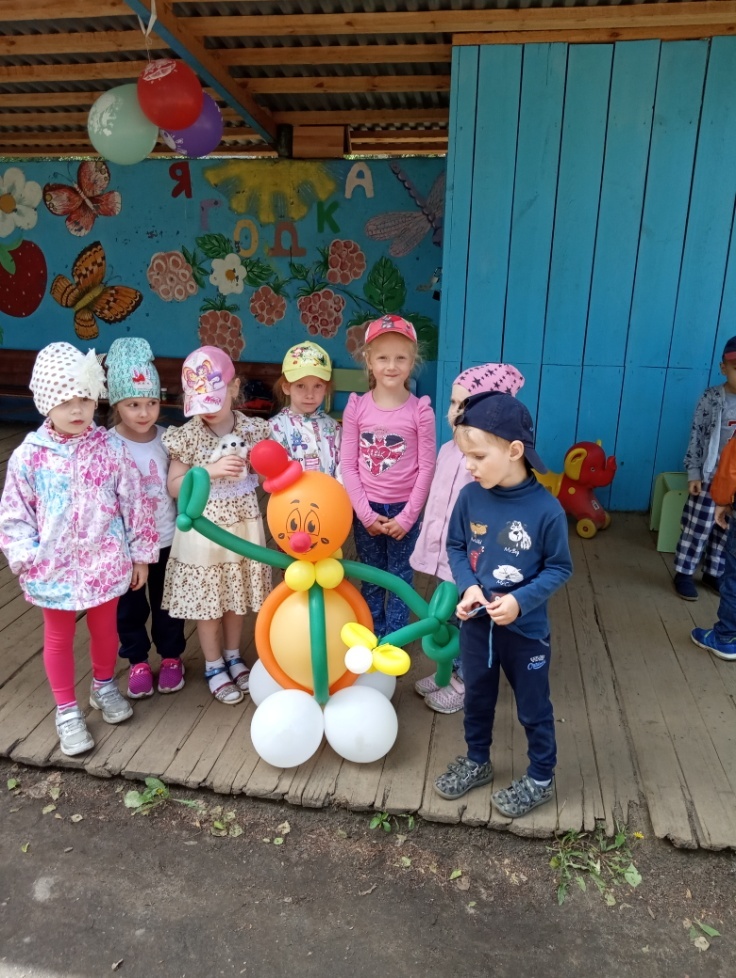 